+ PARA LEER LA NOTICIA COMPLETA PINCHA EL SUBRAYADO CON CONTROL + CLIC        ELECCION DE GOBERNADORES EN REGION METROPOLITANA Vuelco en el balotaje de gobernadores: Claudio Orrego lo da vuelta y supera a Karina Oliva en la “madre de todas las batallas” de la RMDe acuerdo al recuento del Servel con 16.800 mesas escrutadas de un total de 17.925, correspondiente al 93,72%, el postulante DC-Unidad Constituyente aparece como el candidato “estimativamente electo”, con 51,72% (707.934 votos) versus una Karina Oliva que alcanzó un 48,28% (660.907 sufragios). Hasta menos del 50% del conteo la postulante de Comunes se imponía ampliamente, sin embargo al avanzar el recuento, el exministro DC fue estrechando las diferencias y pasó por encima en el cómputo en un final de infarto. El conteo de votos reflejó una amplia diferencia de Oliva en comunas como Maipú, Pudahuel y Puente Ato, mientras el exintendente se impuso en otros sectores, como Las Condes y Vitacura. El MostradorVoto antiizquierda en la zona oriente de la capital sentenció triunfo de Claudio Orrego en la Gobernación de la RMEl candidato de Unidad Constituyente se impuso con 80.796 votos a Karina Oliva, de Apruebo Dignidad, concentrando el crecimiento de su votación en Las Condes, Vitacura y Lo Barnechea, donde la derecha tiene protagonismo, y en donde salieron a votar movilizados para impedir que la izquierda se hiciera de la Región Metropolitana, así como lo hizo con la Municipalidad de Santiago. Las durísimas derrotas consecutivas de Chile Vamos –que tienen a la alianza de partidos de derecha reducida a su mínima expresión– y el enfrentamiento en las oposiciones entre una izquierda más moderada con otra más dura, hicieron que la segunda vuelta en la Región Metropolitana se polarizara al punto que figuras oficialistas anunciaron que votarían por un adversario político. Ante la proyección presidencial que se otorgó a este balotaje, la derecha se aglutinó contra la izquierda, que afiló el discurso en el segundo tiempo de la campaña.Orrego celebra triunfo marcando diferencias con el FA: "La gente optó entre dos formas de hacer política"El gobernador regional metropolitano electo destacó además que su victoria sobre Karina Oliva (Comunes) demuestra que la propuesta política que ofrece Unidad Constituyente “está viva”.              EmolCiclo electoral 2021Orrego gana en la Región Metropolitana y frena marea electoral de la izquierdaCon un 52,7% de las preferencias y una diferencia de 81.000 votos, el candidato de la Democracia Cristiana se impuso a Karina Oliva, del pacto Frente Amplio - Partido Comunista. Claudio Orrego hizo sentir su peso en las comunas más ricas de Santiago, en especial en las del Distrito 11 en las que en octubre había ganado el Rechazo.    Interferencia.clProvoste llegó a la sede DC para felicitar a gobernador electo de la RM: “Se consolida un apoyo desde las regiones en favor de la oposición”     El MostradorOrrego asegura que levantar a la RM después de la pandemia “va a requerir a los que votaron por Karina Oliva y también por los otros candidatos”Respecto a las prioridades de su gestión, Orrego mencionó que son tres: acelerar la vacunación en el país a través de la inoculación durante los días domingo; reactivación económica y seguridad ciudadana. En este último punto lamentó la muerte de una funcionaria de la PDI ocurrida ayer.          La TerceraEl mapa de los 16 gobernadores en Chile: Sólo habrá tres mujeres y nueve militan en partidos políticos   El Mostrador        DEBACLE DE CHILE VAMOS: GANÓ EN SÓLO UNA DE 9 REGIONES Debacle total de Chile Vamos: oficialismo solo ganó una de las 9 regiones donde compitió en esta segunda vuelta de gobernadoresEl oficialismo solo se quedó con La Araucanía, donde el independiente Luciano Rivas se impuso a Eugenio Tuma (PPD), un resultado sorpresivo dado que en primera vuelta el exsenador se impuso con una amplia ventaja. La derecha trató de sacarle lustre a este único logro, porque dos candidatos presidenciales Ignacio Briones (Evópoli) y Sebastián Sichel (independiente) se trasladaron hasta Temuco para acompañarlo en los festejos. Pero las victorias quedaron solo ahí, porque Chile Vamos fue derrotado con claridad en Arica y Parinacota, Antofagasta, Coquimbo, O'Higgins, Ñuble, Biobío, Los Ríos y Los Lagos. En términos numéricos, con el 99,56%, la coalición del Presidente Sebastián Piñera apenas obtuvo 13,51% de los votos, versus 28,69% del Frente Amplio mientras Unidad Constituyente, sumó un 47,44%.                                     El MostradorCuatro derrotas consecutivas: el score que deja “fuera de juego” y reducida a la mínima expresión a la derecha - Si tras la debacle electoral del oficialismo en las megaelecciones del 15 y 16 de mayo todas las miradas apuntaron al Gobierno –y principalmente al Presidente Sebastián Piñera–, el haber sacado un solo gobernador regional de dieciséis posibles, tornó la vista hacia el interior de una coalición que, si bien no asume con claridad qué es lo que sucedió, sí tiene claro que su fuerza política quedó disminuida a la mínima expresión y con alta probabilidad de reproducir las cuatro derrotas consecutivas en las dos elecciones que quedan: las parlamentarias y la presidencial. Con 15 regiones bajo la oposición y una de Chile Vamos, el mapa de calor terminó por poner la rúbrica a una derrota histórica del sector gobernante. Respecto a los perfiles de los nuevos líderes regionales, de dieciséis, doce responden a una figura “institucional de trabajo en terreno”, al haber sido autoridades, ya sea exintendentes o exconsejeros regionales.   El MostradorCiclo electoral 2021La derecha se hunde en su peor ciclo electoral en más de medio sigloLa derrota del Rechazo en octubre, el fiasco en las elecciones de constituyentes y sólo un gobernador en todo Chile, que además ni siquiera es militante, confirman el desplome de Chile Vamos. Ayer, los candidatos del sector hablaban más como jefes de campaña de Orrego que como aspirantes a La Moneda. ¿Huele a 1964-1965?   Interferencia.clParticipación por el suelo: solo votó el 19,61% en el balotaje de gobernadores  El Mostrador            GOBERNADORES ELEGIDOS EN OTRAS REGIONESJorge Díaz (DC) se impone en Arica y Parinacota y deja en el camino a la carta independiente de Chile VamosEl candidato de Frente Amplio (Comunes) se impone en el duelo de la oposición en TarapacáAntofagasta: Ricardo Díaz (Ind. Pro) se queda con la Gobernación y vence al exintendente Marco Antonio Díaz (RN)Atacama: Miguel Vargas (Ind.) se convierte en el primer gobernador regional tras lograr el 58,38% de los votosCoquimbo: Krist Naranjo (Independiente) vence a Marco Antonio Sulantay (UDI) y se queda con la gobernaciónPablo Silva (PS) derrota a Eduardo Cornejo (UDI) en la Región de O’HigginsCristina Bravo (DC) es elegida como la primera gobernadora regional del Maule con el 57,32% de los votosÓscar Crisóstomo (PS) se impone ante Jezer Sepúlveda (UDI) y se convierte en el primer Gobernador Regional de ÑubleRodrigo Díaz se impone frente a Flor Weisse (UDI): Jadue, Provoste y Narváez apoyaron al independiente ex DC - BiobíoLuciano Rivas vence a Tuma en la Araucanía y se convierte en el único triunfo de Chile VamosVallespín (DC) se convierte en el nuevo gobernador de Los Lagos                                                                                                                    La Tercera            CORONAVIRUS Plan Paso a Paso: once comunas a lo largo del país avanzan de fase a partir de este lunesEl MostradorCANDIDATURAS  PRESIDENCIALESLos resultados en clave presidencial: Duro escenario de Chile Vamos, impulso a Provoste y avance del FA-PCLos expertos aseguran que el triunfo de la Unidad Constituyente dejó en muy buen pie a la presidenta del Senado.  Emol            SALVATAJE DE CASINOS ENJOY            REFORMA DE PENSIONES            IMPUESTO A SUPER RICOS           BONO CLASE MEDIA                       CASO DEL NIÑO TOMAS BRAVO            CLASES PRESENCIALES            INMIGRACIONFelipe González, relator especial de la ONU sobre migración: “Las deportaciones deben ser una medida de último recurso y no un aspecto central de una política migratoria”The Clinic                         	LICITACION IRREGULAR DE INSTITUTO DE TECNOLOGIAS LIMPIASDERECHOS HUMANOSJuez de La Serena no levantará proceso contra exjefe del Ejército Juan Cheyre tras solicitud de defensa: Está acusado de torturas a 24 personas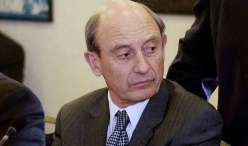 El ministro en visita de la Corte de Apelaciones de La Serena, Vicente Hormazábal, se negó a levantar el procesamiento del excomandante en jefe del Ejército, Juan Emilio Cheyre, como autor del delito de torturas contra 24 personas en la región de Coquimbo en 1973.
En febrero de 2019, el juez procesó a quien fuera el número 1 del Ejército entre 2002 y 2006, acusando que Cheyre en 1973 era teniente y ejerció una coordinación o supervisión de los organismos de seguridad, que se dedicaban a efectuar interrogaciones, indagatorias y torturas.
Incluso, tras ser procesado estuvo en prisión preventiva en el batallón de policía militar de Peñalolén, pero a los días obtuvo su libertad bajo fianza.
Fueron sus abogados quienes pidieron dejar sin efecto este procesamiento, lo que fue rechazado por el ministro Hormazábal, por considerar que existen antecedentes suficientes para inculparlo.                                                     Cambio21PRESIDENTE PIÑERA      GOBIERNO       CASO LUMINARIAS LED       OPOSICION       PSNarváez celebra triunfo de Orrego: “La Unidad Constituyente y las colectividades progresistas son la principal fuerza territorial de Chile”     El Mostrador      DC     PC Estatuto de garantías exigido por Jadue agita la jornada electoral: Presidente Piñera lo calificó como una “muy mala comprensión de la democracia” y Narváez acusó “ciertas vacilaciones democráticas” del candidato PC        El MostradorJadue se desdicehttps://digital.elmercurio.com/2021/06/14/C/SF3VO52O#zoom=page-width El MercurioJadue (PC) y derrota de Oliva: "No estamos contentos, pero es un gran paso" El candidato de la DC y Unidad Constituyente se impuso a Karina Oliva de Comunes y FA en la RM.   Emol      FRENTE AMPLIO Gabriel Boric hace autocrítica por campaña tras derrota de Oliva: “Caímos en un espiral  de descalificaciones”                                                Cambio21Derrota de Karina Oliva en la RM: las cuentas pendientes dentro del Frente Amplio (y una segunda vida de la DC)                                                                             The ClinicCHILE VAMOS JOSE ANTONIO KAST Y OTROS SECTORES DE EXTREMA DERECHAPOLITICA – Otros partidos, personalidades, perspectivas             PROYECTO DE INDULTO A DETENIDOS TRAS ESTALLIDO             PROYECTO DE VOTO ANTICIPADO             INGRESO FAMILIAR DE EMERGENCIA PARA ZONAS EN CUARENTENA         ELECCION DE GOBERNADORES                                                    PROCESO CONSTITUYENTE       FRAUDE EN EL EJERCITO              CASO DE CARABINERO QUE EMPUJO A JOVEN AL RIO            REFORMA DE CARABINEROS  CASO PRESIDENTE EDUARDO FREI MONTALVA            VIOLENTOS INCIDENTES EN LA ARAUCANIA    REPRESION DE CARABINEROS            INGRESO FAMILIAR DE EMERGENCIA           INMIGRACION              TC             CONSEJO PARA LA TRANSPARENCIA   MANIFESTACIONES MICHELLE BACHELETMETROAGENDA DE GÉNEROSITUACION EN LA ARAUCANIA  ------------OTROS TEMAS -------------AGRICULTURACULTURACinema Paradiso (Ennio Morricone)https://www.youtube.com/watch?v=C6036IafD_w DEFENSADELINCUENCIADEPORTESDIVERSIDAD SEXUALECONOMIAElecciones, gobernabilidad y lo que significa la victoria de Orrego para ese fantasma que atormenta a los empresarios: la incertidumbre – Iván Weissman     El MostradorEDUCACIONENCUESTASENERGIAFENOMENOS NATURALESIGLESIA CATOLICAINFANCIA Y JUVENTUD    JUSTICIAMEDIO AMBIENTEMEDIOS DE COMUNICACIONMINERIAMUNICIPALNARCOTRAFICOOBITUARIOhttps://digital.elmercurio.com/2021/06/14/C/PF3VO507#zoom=page-width  El MercurioOBRAS PUBLICASPUEBLOS ORIGINARIOSPODER LEGISLATIVOREGIONESRELACIONES EXTERIORESSALUDTRABAJOTRANSPORTESVIVIENDAINTERNACIONALNaftali Bennett asume como primer ministro de Israel: Benjamin Netanyahu sale del cargo tras 12 años     La TerceraPutin espera una cooperación "constructiva" con el nuevo primer ministro de IsraelEl Presidente ruso señaló que "no cabe duda de que esto es de interés vital para nuestros pueblos".                             EmolPerú - César Hildebrandt: “Lo que está haciendo Keiko Fujimori equivale a un golpe de Estado blando, es trumpismo andino”         La TerceraARGENTINABOLIVIABRASILESTADOS UNIDOSVENEZUELAOPINION Y EDITORIALES (una selección – fragmentos)Déjà vu  - Carlos PeñaLo que acaba de ocurrir con la elección de gobernadores insinúa la reiteración de lo que ya ocurrió alguna vez en los años sesenta.

En esos años —en 1964, para ser más preciso— el llamado Estado de compromiso comenzaba a mostrar sus insuficiencias o, mejor dicho, ponía de manifiesto la incapacidad de las fuerzas políticas para resolverlas. La literatura llama Estado de compromiso a un ciclo de cuarenta años (comenzó el año 32 con la vigencia de la Constitución de 1925), cuyo principal desafío fue lo que a inicios del siglo se llamó la “cuestión social”: la incorporación de los intereses del proletariado urbano y rural a los frutos de un desarrollo que se mostraba insuficiente. Como la derecha actuó como un bloque ciego a los desafíos que planteaba la estructura social, el resultado del proceso fue que quedó sin fuerzas y su electorado debió volcarse entonces a la Decé, confiando encontrar en ella al centro.

Pero la Decé ya había dejado el centro. Se había volcado a la izquierda.

Hoy día la situación es más o menos parecida.

Pero solo más o menos.

Como lo muestra esta elección de gobernadores, la derecha ha perdido fuerza como consecuencia de su incapacidad de erigir una agenda que resuelva las patologías de la modernización. Y así la ciudadanía ha elegido entre la izquierda de rasgos socialdemócratas y la izquierda de más a la izquierda. Y como lo muestra la Región Metropolitana, la derecha —concebida como un voto de clase— se volcó a la Decé.

Parece el perfecto remedo de lo que ocurrió en los sesenta.

Hay, sin embargo, una diferencia fundamental.

En los sesenta la derecha carecía de candidato (tenía uno que arrojó rápidamente por la borda para apoyar a Frei) y la izquierda contaba con uno o con dos. Hoy día la situación es distinta. La derecha (la misma que acaba de perder en la elección de gobernadores) tiene candidatos y uno de ellos, muy fuerte; en cambio, la centroizquierda (la misma que acaba de ganar en la elección de gobernadores) parece no tener ninguno o ninguna para ser más exactos.

El resto de los factores son muy parecidos. La derecha que se agotó hacia el término del Estado de compromiso hoy arriesga el mismo resultado de entonces (especialmente si persiste en su incapacidad de explicar los problemas y los desafíos de la modernización de una forma que haga sentido a las mayorías). Y si nada cambia, parece condenada a elegir lo que desde su punto de vista sería el menor de los males: la candidatura de la Decé.

Una candidatura que, sin embargo, y al igual como ocurrió en los sesenta, ya no parece dispuesta a ocupar el centro.

Pero hay un factor que podría evitar que el déjà vu sea una repetición.

Si al final del Estado de compromiso la derecha se recluyó en sí misma, y se irguió como una fuerza incapaz de advertir lo que entonces se llamó el desarrollo del subdesarrollo, su única alternativa hoy es elaborar una agenda que explicite los desafíos que la modernización deja pendientes (más allá de repetir una y otra vez las ofertas de matinal relativas al 10%) y moverse al centro.

Es probable que si ello ocurre, la candidatura de la centroizquierda (a estas alturas parece obvio el nombre de Yasna Provoste) también se mueva al mismo sitio. Así, el resultado sería solo parecido al de los sesenta: la derecha podría apoyar en segunda vuelta a la Decé (o viceversa); pero ello sería el resultado de coincidir en algunas ideas y no simplemente la confesión de un fracaso.   El Mercurio¿Qué hará la derecha?   - Carlos CorreaLa pregunta ahora es qué hará la derecha de aquí en adelante. Es imposible que pueda triunfar con sus candidatos y sus ideas. En estas pasadas elecciones de gobernador ganó en solo una región de las 16 del país, y en las otras que llevaba candidaturas a segunda vuelta fue derrotada ampliamente. Más aún, varias de las regiones repitieron el modelo de la RM, donde quedó fuera del balotaje. El problema será en la primaria, pero también en el modo como actúe en la convención constituyente.La ex NM, la misma que fue tantas veces boicoteada en sus reformas razonables que habrían impedido bastante del clima social que vivimos, ha resultado ser un dique formidable para detener lo que Chahuán denominó el tsunami rojo. La llamada derecha cultural fue clara en esta elección:  prefieren pagar más impuestos, enfrentar sistemas mixtos en pensiones o tener más restricciones ambientales, pero no tener la calle encendida por gobernantes de derecha que mandan a las personas a comprar flores cuando reclaman por el alza del metro.En pocos días vendrá el desafío de la convención constituyente, donde la derecha es minoritaria, pero posee votos suficientes para desequilibrar la balanza en el quiebre definitivo que se produjo en la oposición a partir de esta elección. Podrá quedarse en las trincheras y defender las ideas como seguramente hará Marcela Cubillos y otros ultramontanos. La otra alternativa, más razonable, es hacer lo que hicieron sus votantes : silenciosamente sumar sus votos a los opositores moderados,  sin pedir nada a cambio.En la primaria tendrá el dilema de persistir en sus ideas minoritarias, para buscar el voto duro o buscar parecerse lo más posible a una socialdemocracia como vaticinó Lavín o un liberalismo compasivo como el que transmite Briones. Las reformas que en su momento propuso Bachelet han demostrado que son el camino para una sociedad más justa y pacífica. El negacionismo extremo que tuvo en su momento la derecha con las reformas demostró no ser el camino. Tampoco lo es el camino radical que plantea el PC y el Frente Amplio, que asusta a los votantes. En ese dilema la derecha va a seguir siendo tercera, incluso en la elección presidencial.                                                                                                                 La TerceraFin del Resumen  -  Lunes 14 de junio 2021************************************************************           Resumen de prensa                                            Por Eugenio AhumadaLunes 14 de junio 2021